510629N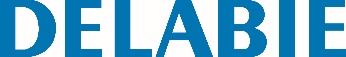 Apoio de costas conforto para WCReferência: 510629N Informação para prescriçãoApoio de costas conforto para WC, para PMR.Estrutura em poliamida alta resistência (Nylon) branco.Apoio suave em poliuretano.Tubo Ø 32.Fixações invisíveis por placa com 6 furos, Ø 73.Dimensões : 150 x 575 x 173 mm.Marcação CE.